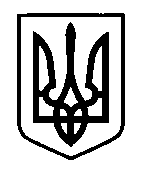 УКРАЇНАПрилуцька міська радаЧернігівська областьУправління освіти Про реалізацію Стратегії національно-патріотичного вихованняза 2023 рік у закладах загальної середньої освіти   Відповідно до розділу 5 Положення про Управління освіти Прилуцької міської ради, затвердженого рішенням міської ради (72 сесія  7 скликання) від 15 вересня 2020 року №15, Положення про Колегію управління освіти Прилуцької міської ради (нова редакція), затвердженого наказом управління освіти міської ради від 28 серпня 2023 року №91 «Про Колегію управління освіти Прилуцької міської ради», протоколу засідання Колегії управління освіти від 26 грудня 2023 року №6, з метою організації освітнього процесу в закладах освіти з національно-патріотичного виховання, що передбачає виховання всесторонньо розвиненої особистості, здатної творчо мислити, активно творити в духовній і матеріальній сферах, самостійно й колективно виконувати суспільно важливі завдання, адекватно реагувати на виклики сучасності, пов`язані з боротьбою українського народу за незалежністьНАКАЗУЮ:Вважати задовільною роботу закладів загальної середньої освіти міста щодо організації роботи з національно-патріотичного виховання.Керівникам закладів загальної середньої освіти:Продовжити роботу щодо реалізації Стратегії національно-патріотичного виховання.Сприяти участі здобувачів освіти у конкурсах, змаганнях, акціях, проєктах різних рівнів патріотичного спрямування.Включити заходи, присвячені Захисникам і Захисницям, вихідцям з Чернігівщини, а також оборонцям Чернігівщини.Сприяти залученню Захисників і Захисниць України, членів сімей загиблих (померлих) Захисників і Захисниць України до участі у заходах національно-патріотичного виховання.Систематично висвітлювати інформацію про проведені заходи х національно-патріотичного виховання на сайтах закладів освіти, соціальних мережах тощо.Контроль за виконанням даного наказу залишаю за собою.В. о. начальника управління освіти						      Тетяна ГУЛЯЄВА26 грудня 2023 року НАКАЗм. Прилуки№157